KidFit 60 Jr. Childcare Academy Registration Form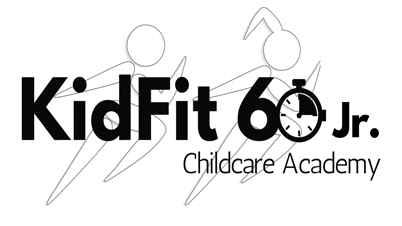 (431) 570-0037 – 1295 Salter St. Winnipeg, MB – R2V 3J2Child’s Information (please print clearly)Legal Last Name: ___________________________Date of Birth:_______________________First Name: ________________________________Gender: ___________________________ Nick Name: ________________________________   Legal Custody (if applicable) 	o Joint  o Mother  o FatherProgram Choice:  o Toddler (Age 2) 	o Pre-School (Age 3-5)  Facility Start Date: ________________________________Enter Schedule – if your child is going to attend more than one time per day, use additional linesArrival Time ____________ Departure Time ____________ Days (circle)    M      T       W   	TH   	F    Arrival Time ____________ Departure Time ____________ Days (circle)    M      T       W   	TH   	F       Arrival Time ____________ Departure Time ____________ Days (circle)    M      T       W   	TH   	F    Additional Information ____________________________________________________________________Child’s AddressStreet Name & Number: _________________________________ Postal Code: __________KidFit 60 Jr.  requests your consent for the following items – please select your preference in each box, and sign and date at the bottom of the page to acknowledge all chosen preferences.Information is to be completed by the child’s parent / guardian. Once completed, registration forms can be emailed to kidfit60jr@gmail.com ALL payments (monthly fee’s, deposit etc.) can be emailed tokidfit60payments@gmail.comPlease notify us if any of your child’s information changes.Medical InformationManitoba Health #: ________________ Personal Health ID #: __________________________Health Plan #: ________________________________ Doctor Name: _____________________Allergies / Health Concerns: _____________________________________________________________________________________________________________________________Diagnosis Agency (if applicable): _____________Date of Diagnosis: ___________________Additional Support Needs Diagnosis: ______________ Tested for Senses: o Yes        o NoRequired Treatment: ___________________________ Treatment Details: _________________Parent / Guardian Comments: _______________________________________________________________________________________________________________________________Parent / Guardian #1   Student Lives With oRelationship: __________________________Primary Caregiver:   o Yes        o NoLast Name: __________________________First Name: __________________________Address (if different from student):  ______________________________________________________________Postal Code: ___________  Work Phone: _____________Ext./Dept. ______Cell Phone: __________________Email: _______________________________Employer: __________________________________Employer Address: __________________________Day and Hours Worked: ________________________o Emergency Contact        o Pick-Up Authority  o Restraining OrderParent / Guardian #1    Student Lives With oRelationship: __________________________Primary Caregiver:   o Yes        o NoLast Name: __________________________First Name: __________________________Address (if different from student):  ______________________________________________________________Postal Code: ___________  Work Phone: _____________Ext./Dept. ______Cell Phone: __________________Email: _______________________________Employer: __________________________________Employer Address: ____________________________Day and Hours Worked: ________________________o Emergency Contact        o Pick-Up Authority  o Restraining OrderEmergency Contact (if parent cannot be reached)               Last Name: ___________________________First Name: ___________________________Address: ______________________________________________________________________________Cell Phone: ___________________________Home Phone: _______________________________Additional Contact (if parent & emergency contact cannot be reached)               Last Name: ___________________________First Name: ___________________________Address: ______________________________________________________________________________Cell Phone: ___________________________Home Phone: _______________________________Pick-Up Authority List (please provide a list of all people who have permission to pick up your child from the program- first & last name)First & Last Name: __________________________________First & Last Name: __________________________________First & Last Name: __________________________________First & Last Name: __________________________________First & Last Name: __________________________________Siblings: (if applicable) __________________________________________________Growth & DevelopmentLanguage Spoken: ______________     Dominant Hand: _________________________Eating Habits: __________________________________________________________________________Food Likes: _____________________________________________________________________________Food Dislikes: ___________________________________________________________________________Toilet Help Information: __________________________________________________________________Nap Information: ________________________________________________________________________Dressing Help Information: _______________________________________________________________Favourite Activities: _____________________________________________________________________Guidance Method: _____________________________________________________________________________________________________________________________________________________________Date: __________________  Signature: ______________________Medical ProcedureI give permission for my child, in the case of an emergency, to receive medical procedures necessary by my physician or any other member, selected by the facility. I understand that this will only happen after all attempts have been made to contact the parents and/or guardians, as listed in the registration forms at the facility.Signature of Parent / Guardian: ________________________________________  Date: ________________OutingsI give permission for my child to join the facility on local neighborhood outings. I.e.: Local parks/playgrounds etc.Signature of Parent / Guardian: ________________________________________  Date: ________________SunscreenI give the facility permission to apply sunscreen (30+ SPF) on my child during the season when children at risk of getting a sunburn outdoors.Signature of Parent / Guardian: ________________________________________  Date: ________________Media/Private Facebook PageI give permission for KidFit 60 and members of the media, at the discretion of the director of the facility, to take pictures / videos of my child and use my child’s name in the context of a news item or advertising purposes and be featured in photos on our private Facebook page (KidFit 60 Jr.)Signature of Parent / Guardian: ________________________________________  Date: ________________MedicineIn the event that the medication needs to be administered during facility hours, the following conditions will be respected: the medicine will be prescribed by a medical doctor, and will be provided in the original container with a prescription indicating the date, dosage and instructions. Signature of Parent / Guardian: ________________________________________  Date: ________________PhotosI give permission for the facility’s staff to take pictures / videos of my child(ren) for facility use only.Signature of Parent / Guardian: ________________________________________  Date: _______________ObservationI give permission for my child to be observed by students in fields relevant to the field of child care, if these observations are kept in confidence and used only as a means to fulfill their course requirements. Signature of Parent / Guardian: ________________________________________  Date: ________________Privacy PolicyRelease of information on online program to keep up with attendance records, information, etc. Signature of Parent / Guardian: ________________________________________  Date: ________________Release of Information / Privacy RecordsI authorize the release of any information or records requested to the staff of the facility. This information will generally be requested from the program the child is transferring from, or from other professionals that are or have been involved with the child. I give permission to release child’s information on an online program to keep up with attendance records and necessary information.Signature of Parent / Guardian: ________________________________________  Date: ________________Parent Policy ManualI agree that I have read and understand the Parent Policy Manual of KidFit 60 Jr. I agree to abide by all the policies outlined therein. Signature of Parent / Guardian: ________________________________________  Date: ________________WithdrawalI am aware that I must provide the facility with two (2) weeks’ notice before withdrawing my child. If I fail to do this, I will be required to pay for two (2) weeks of fees. Signature of Parent / Guardian: ________________________________________  Date: ________________